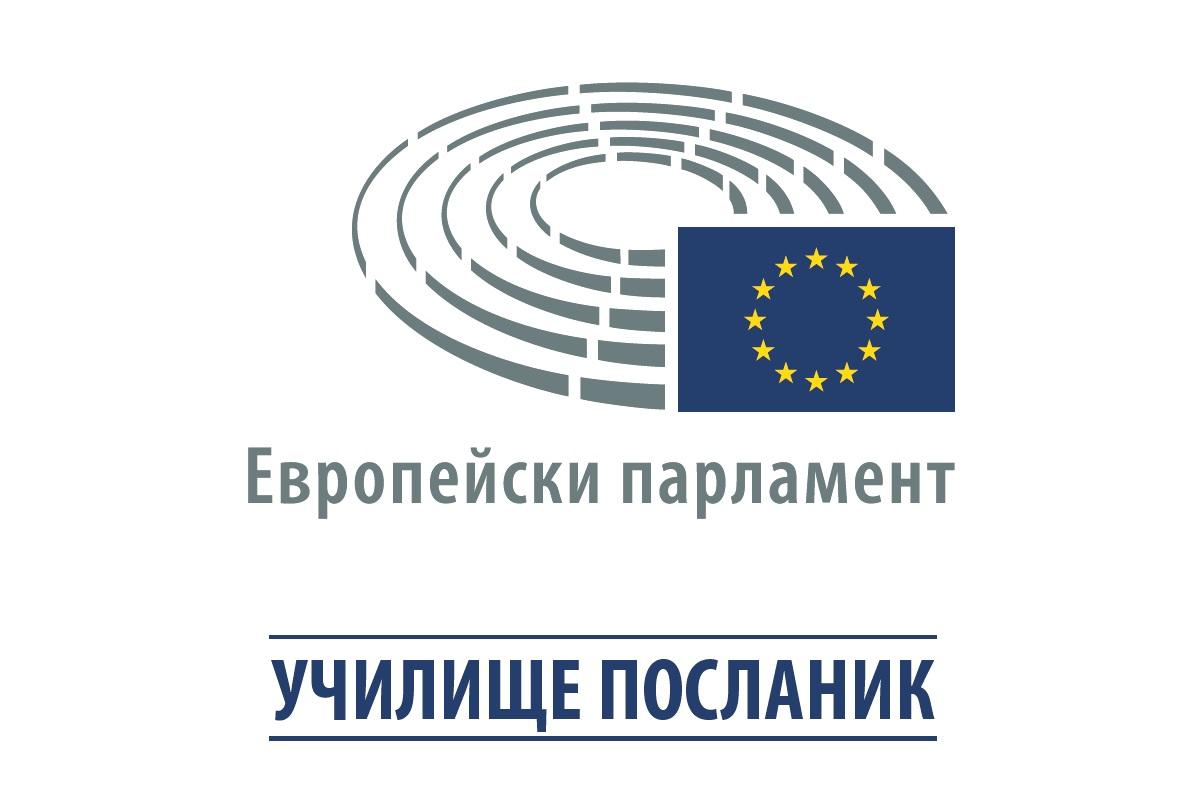                            Професионална гимназия по икономика и туризъм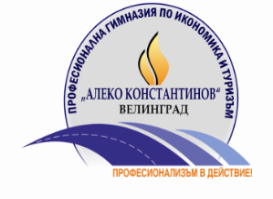 ,,АЛЕКО  КОНСТАНТИНОВ” - ВЕЛИНГРАД                бул. ,,Съединение” №49, тел./факс 0359 5-40-75/ Директор 0889124517                         e-mail:pgit_vd@abv.bg, http://www.pgit-velingrad.com						         Утвърдил:……………………………..								/инж. Любка Байлова/УЧИЛИЩНА  ПРОГРАМАза училища посланици на Европейския парламент                           2020/2021 учебна годинаУчилищна комисия:Утвърдена със Заповед №…………………………………………………………………………………………………….1. Елена Георгиева Гергова – Председател; ЗДУТД; старши посланик; английски език2. Люба Стойчева Сергева – главен учител; български език и литература; старши посланик; руски език; немски език3. Добринка Цветанова Баханова – учител; гражданско образование 4. Таня Альошова Василева – старши учител; история и цивилизация; философия; етика и право5. Васил  Иванов  Кривулев – учител; информационни технологии; информатика; ФВС6. Александър Атанасов Даскалов – старши учител, география и икономикаЦЕЛ:      Младите хора да опознаят структурата, функциите на институциите и философията на Европейския съюз, да се почувстват съпричастни към ценностите му. Да бъдат готови като бъдещи граждани на Европа – да живеят и работят в нейните реалности. Да ги насърчим да се включват в различните инициативи, да придобиват опит и знания, най - вече самочувствие, че са част от Обединена Европа. Да научат как се защитават и укрепват социалните права.Какво ни накара да продължим?     Постигнатите успехи, наученото за ЕС и възможностите, които предлага за младите хора са едни от основните мотиви. Срещите и посещенията в европейските институции, разговорите с младшите посланици от други страни, обменът на идеи и възможността за осъществяването на общи проекти даде на учениците търсената социализация.    Учениците от нашата професионална гимназия принадлежат към различни социално – етнически групи. Голяма част  от тях са от малки населени места и нисък социален статус. Те също заслужават равен шанс. Предизвикателствата, отправени от Европейския съюз, са възможност учениците ни да бъдат запознати с идеята, че силата на една нация  се дължи на многообразието и солидарността. Така младите хора успешно се адаптират към междукултурното общуване и повишават разбирателството помежду си.Задачи:1. Старшите посланици – ключови разпространители на знание за европейската парламентарна демокрация и Европейския парламент; осъществяват менторство на новоприсъединили се училища и съдействат за организирането на съвместни прояви, открити уроци, срещи, общи кампании.2. Младшите посланици – разпространяват информацията за европейската парламентарна демокрация, организират събития, осъществяват контакти , партньорства и взаимоотношения с други училища – посланици и Бюрото на ЕП.3. Актуализираният състав от ПГИТ да се запознаят с правото на политически избор и европейските ценности.4. Периодично да се обновява информационният пункт в гимназията, както и рубриката в сайта .План  с  дейности:1. Избор на вътрешно училищна комисия, която да реализира програмата за училища посланици на Европейския парламент.                                                                              Срок: м. септември                                                                              Отг. ПС2. Участие на старшите посланици в обучения на Бюрото на Европейския парламент в България.                                                                              Срок: постоянен                                                                              Отг. ст. посланици3. Информационна кампания за учениците от ПГИТ, свързана със същността на програмата.                                                                               Срок: 15.10.2020г.                                                                               Отг. Комисия4. Демократичен избор на младши посланици.                                                                               Срок: 01.10.2018г.                                                                               Отг. ПГИТ5. Поддържане на информационния пункт в гимназията, както и рубриката в сайта.                                                                                 Срок: постоянен                                                                                Отг. Комисия6. Регулярно публикуване в платформата и Фейсбук страницата на училищата.                                                                                Срок: постоянен                                                                                Отг. Комисия7. Участие в инициативи :- Европейски ден на спорта - 27.09- Европейски ден на езиците - 26.09- Ден на Европа-  09.05.- Европейски ден без загинали на пътя - 26.09- Световен ден на туризма – 27.09- Ден на институциите -1.11- Ден на розовата фланелка -                                                                                  Срок: постоянен                                                                                 Отг. Комисия8. - Информационна кампания за правата ни като европейски граждани/ Европейски потребителски център и Информационен център Европа Директно: Пловдив/                                                                                  Срок: постоянен                                                                                  Отг. Комисия9. – Европейски младежки ден – запознаване с младежки европейски програми                                                                                   Срок:постоянен                                                                                                                                                                                                           Отг. мл. посланици         10. Ден на отворените врати – представяне на гимназията в контекста на европейското образование.                                                                                   Срок: м. април                                                                                       Отг. Комисия и младши посланици11. – Ден на Европа / Единни в многообразието, културата, традициите и храната на Европа/                                                                                     Срок: до 09.05.2018г.                                                                                     Отг. Комисия12. – Патронен празник на ПГИТ - ,,С мускалчета розово масло по Европа”- ценностите на Европа днес.                                                                                         Срок: 11.05.2018г.                                                                                         Отг. КомисияЗАБЕЛЕЖКА: Програмата е отворена за допълнителни инициативи и дейности, като подлежи на актуализация във връзка с променящите се условия, непредвидени обстоятелства – COVID 19 и задачи.                       Училищна комисия:1. Елена Георгиева Гергова ……………..2. Люба Стойчева Сергева ………………                                                           3. Добринка Цветанова Баханова ………                                                            4. Таня Альошова Василева……………..                                                           5. Васил  Иванов  Кривулев …………….                                                           6. Александър Атанасов Даскалов ……..